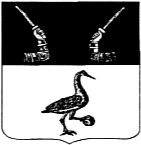 Администрация Приозерского муниципального района Ленинградской областиП О С Т А Н О В Л Е Н И ЕОт      июня   2024   года   №   «О регистрации Устава территориального общественного самоуправления в Приозерском городском поселении Приозерского муниципального района Ленинградской области»В соответствии со статьей 27 Федерального закона от 6 октября 2003 года № 131-ФЗ «Об общих принципах организации местного самоуправления в Российской Федерации», Уставом Приозерского городского поселения Приозерского муниципального района Ленинградской области (далее – Приозерское городское поселение), Положением о порядке организации и осуществления территориального общественного самоуправления в Приозерском городском поселении Приозерского муниципального района Ленинградской области, утвержденном решением Совета депутатов Приозерского городского поселения от 21 мая 2024 года № 153, на основании заявления инициативной группы, администрация Приозерского муниципального района Ленинградской области ПОСТАНОВЛЯЕТ:1.	Зарегистрировать Устав территориального общественного самоуправления «г. Приозерск, ул. Гоголя, д. 7, подъезд 3», согласно Приложению.2.	Главному специалисту отдела городского хозяйства администрации Приозерского муниципального района Ленинградской области Колобылину С.Ю.:2.1. Внести сведения о территориальном общественном самоуправлении «г. Приозерск, ул. Гоголя, д. 7, подъезд 3» в журнал регистрации Уставов территориальных общественных самоуправлений Приозерского городского поселения Приозерского муниципального района Ленинградской области;2.2. Направить зарегистрированный настоящим постановлением экземпляр Устава в адрес председателя Совета территориального общественного самоуправления «г. Приозерск, ул. Гоголя, д. 7, подъезд 3».3. Отделу информационных технологий (Бекетову Д.Ф.) настоящее постановление опубликовать на официальном сайте администрации Приозерского муниципального района Ленинградской области.4. Постановление вступает в силу со дня его официального опубликования.5. Контроль за исполнением данного постановления возложить на заместителя главы администрации по жилищно-коммунальному хозяйству Плитуса И.В.Глава администрации                                                                                                      А.Н. СоклаковСогласовано:Красиков Д.Н.Плитус И.В.Багдасарьян М.А.Гришина О.В.Исп. Колобылин С.Ю.. (36-286)Разослано: дело-2, ОГХ-2, СМИ-1, районная библиотека-1, отдел по информации-1, юридический отдел-1.УСТАВТерриториального общественного самоуправления«г. Приозерск, ул. Гоголя, д. 7, подъезд 3»1. Общие положения1.1. Территориальное общественное самоуправление «г. Приозерск, ул. Гоголя, дом 7, подъезд 3» (далее -  ТОС) создается и действует в соответствии с Конституцией Российской Федерации, Федеральным законом от 6 октября 2003 года № 131-ФЗ «Об общих принципах организации местного самоуправления в Российской Федерации», иными нормативными правовыми актами Российской Федерации, нормативными правовыми актами Ленинградской области, Уставом Приозерского городского поселения, решением Совета депутатов Приозерского городского поселения от 21.05.2024 года № 153 и настоящим Уставом.1.2. ТОС не является юридическим лицом. 1.3. ТОС считается учрежденным с момента регистрации Устава в администрации Приозерского муниципального района Ленинградской области.1.4. Полное наименование: территориальное общественное самоуправление «г. Приозерск, ул. Гоголя, д. 7, под.3». Сокращенное наименование: ТОС «Дом № 7».1.5. Местонахождение ТОС: Ленинградская обл., Приозерский р-н, г. Приозерск, ул. Гоголя, д. 7, п. 31.6. Границы территории, на которой осуществляется ТОС, установлены решением Совета депутатов Приозерского городского поселения от 18.06.2024 г. №1601.7. Территориальное общественное самоуправление осуществляется непосредственно населением на собраниях и через создаваемые ими органы территориального общественного самоуправления (далее - ОТОС).2. Учредители ТОС (участники).Учредителями ТОС являются граждане Российской Федерации, достигшие шестнадцатилетнего возраста, проживающие на части территории муниципального образования, принявшие непосредственное участие в общем собрании (далее - учредители).3. Основные цели деятельности ТОСОсновной целью ТОС является - самостоятельное и под свою ответственность осуществление собственной инициативы по вопросам местного значения на территории деятельности TOC и взаимодействие с органами местного самоуправления Раздольевского сельского поселения в решении вопросов жизнедеятельности населения посредством выдвижения инициативных проектов.4. Основные задачи и направления деятельности ТОС4.1. Изучение, учет и анализ общественного мнения жителей по вопросам экономического и социального развития территории ТОС.4.2. Отстаивание и представление законных интересов жителей, проживающих на территории ТОС, выход с предложениями в различные инстанции по вопросам, имеющим важное общественное значение для жителей данной территории.4.3. Привлечение жителей к решению вопросов по благоустройству и содержанию придомовых территорий и территорий ТОС.4.4. Забота о пожилых и одиноких людях, ветеранах войн, инвалидах и других социально незащищенных слоях населения.4.5. Организация общественной работы по укреплению правопорядка на территории, физкультурно-оздоровительной и воспитательной работы среди населения, координация усилий в этом направлении коллективов предприятий, учреждений, организаций.4.6. Участие в комиссиях по приемке выполненных работ по благоустройству и озеленению территорий, ремонту и реконструкции жилищного фонда, объектов социальной инфраструктуры и жилищно-коммунального хозяйства.4.7. Обеспечение выполнения добровольно взятых на себя задач по благоустройству территории, содержанию и ремонту жилищного фонда, спортивных площадок, клубов.4.8. Содействие воспитанию молодежи, развитию физической культуры, организации досуга населения.4.9. Оказание содействия депутатам в организации их встреч с избирателями, приеме граждан и проведении другой работы в избирательных округах.4.10. Внесение предложений в Совет депутатов  муниципального образования, Администрацию  муниципального образования, по вопросам, затрагивающим интересы граждан.5. Основные права ТОС5.1. ТОС осуществляет свою деятельность в соответствии с действующим законодательством на территории проживания граждан, выступивших учредителями (участниками) территориального общественного самоуправления.5.2. Для осуществления собственных инициатив ТОС наделяется следующими правами:вносить в Совет депутатов Приозерского городского поселения, Администрацию  Приозерского муниципального района Ленинградской области, проекты муниципальных правовых актов, подлежащих обязательному рассмотрению в установленном порядке;привлекать на добровольной основе население к участию в работе по обеспечению сохранности жилищного фонда;организовывать общественные работы по благоустройству и озеленению территории;участвовать в работе по воспитанию граждан в духе соблюдения законов, бережного отношения ко всем формам собственности;участвовать в организации досуга населения, проведении культурно-массовых, спортивных, лечебно-оздоровительных и других мероприятий, развитии народного творчества;проводить работу, направленную на социальную защиту населения;свободно распространять информацию о своей деятельности;готовить предложения по социально-экономическому развитию территории ТОС для предоставления их собранию граждан, в Совет депутатов Приозерского городского поселения, Администрацию Приозерского муниципального района Ленинградской области, осуществлять взаимодействие с органами внутренних дел, жилищно-эксплуатационными организациями, общественными и религиозными объединениями;осуществлять в установленном порядке иные инициативы в вопросах местного значения;вносить предложения в органы и должностным лицам Совета депутатов Приозерского городского поселения, Администрацию Приозерского муниципального района Ленинградской области по вопросам использования земельных участков под детские и оздоровительные площадки, скверы, стоянки автомобилей, площадки для выгула собак и другие общественно полезные цели, если это затрагивает интересы граждан, проживающих на территории ТОС, а также по вопросам создания на территории ТОС условий для обеспечения населения услугами торговли, общественного питания и бытового обслуживания.6.Основные обязанности ТОС6.1. Обеспечивать выполнение требований действующего законодательства, настоящего Устава.7. Структура ТОС и порядок формирования органов ТОС. Срок полномочий
органов ТОС7.1. Общее собрание граждан участников ТОС.7.1.1. Высшим органом управления ТОС является собрание участников ТОС (далее - собрание).ТОС формируется на основе выборов на общих собраниях по инициативе граждан, проживающих на территории ТОС, обладающих правом на участие в осуществлении территориального общественного самоуправления.7.1.2. К полномочиям собрания относятся:1) установление структуры органов ТОС;2) принятие устава ТОС, внесение в него изменений и дополнений;3) избрание органов ТОС;4) определение основных направлений деятельности ТОС;5) утверждение сметы доходов и расходов ТОС и отчета, о ее исполнении;6) рассмотрение и утверждение отчетов о деятельности органов ТОС.7.1.3. Инициаторами проведения общих собраний (конференций) граждан по вопросам осуществления территориального общественного самоуправления могут быть ТОС, председатель ТОС, а также группа граждан, достигших 16-летнего возраста и проживающих на территории ТОС.7.1.4. Инициатор общего собрания (конференции) определяет дату, время и место проведения общего собрания граждан, направляет в адрес Администрации Приозерского муниципального района Ленинградской области и Совета депутатов Приозерского городского поселения письменные уведомления в срок не позднее, чем за 14 дней до дня проведения собрания, а также уведомляет жителей, проживающих на территории ТОС.7.1.5. Собрание (конференция) считается правомочным, если в нем принимает участие не менее 1/3 жителей, проживающих на территории ТОС, достигших шестнадцатилетнего возраста.7.1.6. Решения собрания (конференции) принимается большинством голосов
от общего числе присутствующих на собрании, и оформляются протоколом.
В течение 10 дней со дня проведения собрания копия протокола собрания направляется в Администрации Приозерского муниципального района Ленинградской области, Совета депутатов Приозерского городского поселения.7.1.7. В работе общих собраний имеют право принимать участие граждане Российской Федерации, достигшие шестнадцатилетнего возраста, постоянно проживающие на территории ТОС.7.1.8. Граждане Российской Федерации, не проживающие на территории ТОС но имеющие на этой территории недвижимое имущество, принадлежащее им
на праве собственности, и уплачивающие налоги в местный бюджет, могут участвовать в работе общих собраний с правом совещательного голоса.7.2. Совет ТОС7.2.1. В целях организации и непосредственной реализации функций по осуществлению территориального общественного самоуправления собрание участников ТОС путем открытого голосования избирает Совет ТОС, обладающий исполнительными полномочиями по реализации собственных инициатив участников ТОС в решении вопросов местного значения. Совет ТОС подконтролен и подотчетен собранию.7.2.2. Срок полномочий Совета ТОС составляет 5 лет.7.2.3. Совет ТОС состоит из 3 человек.7.2.4. Членом Совета ТОС может быть избран гражданин, достигший шестнадцатилетнего возраста, проживающий на территории ТОС и выдвинувший свою кандидатуру в орган ТОС.7.2.5. Члены Совета ТОС могут принимать участие в деятельности совещательных органов, созданных при органах местного самоуправления Приозерского городского поселения по вопросам, затрагивающим интересы жителей соответствующей территории. Решение о рекомендации члена Совета ТОС в совещательный орган при органах местного самоуправления принимается на очередном (внеочередном) заседании Совета ТОС.7.2.6. Полномочия члена Совета ТОС прекращаются досрочно в случае:1) смерти;2) отставки по собственному желанию;3) признания судом недееспособным или ограниченно дееспособным;4) признания судом безвестно отсутствующим или объявления умершим;5) вступления в отношении его в законную силу обвинительного приговора суда;6) выезда за пределы территории ТОС на постоянное место жительства;7) отзыва собранием участников;8) досрочного прекращения полномочий Совета ТОС;9) призыва на военную службу или направления на заменяющую ее альтернативную гражданскую службу;10) в иных случаях, установленных законодательством.7.2.7. В случае досрочного прекращения полномочий члена Совета ТОС, вопрос об избрании кандидатуры в Совет ТОС рассматривается на собрании участников ТОС не позднее чем через 30 дней с момента прекращения полномочий члена Совета ТОС.7.2.8. Срок полномочий вновь избранного члена Совета ТОС соответствует оставшемуся сроку полномочий Совета ТОС.7.2.9. Совет ТОС:представляет интересы населения, проживающего на соответствующей территории; обеспечивает исполнение решений, принятых на собраниях (конференциях) участников ТОС;осуществляет хозяйственную деятельность по содержанию жилищного фонда, благоустройству территории, иную хозяйственную деятельность, направленную на удовлетворение социально-бытовых потребностей граждан, проживающих на территории ТОС;вносит в Совет депутатов Приозерского городского поселения, Администрацию Приозерского муниципального района Ленинградской области, проекты муниципальных правовых актов;осуществляет взаимодействие с органами местного самоуправления муниципального образования на основе заключаемых между ними договоров и соглашений; осуществляет иные функции, предусмотренные федеральным законодательством, муниципальными правовыми актами, настоящим Уставом.7.2.10. Заседания Совета ТОС проводятся по мере необходимости, но не реже одного раза в полугодие в соответствии с утвержденным планом работы Совета ТОС.7.2.11. Заседание Совета ТОС правомочно, если в нем принимает участие не менее 2/3 постоянно действующего состава органа ТОС.7.2.12. Решения Совета TOC принимаются большинством голосов от общего числа присутствующих на заседании членов Совета ТОС путем открытого голосования. При равенстве голосов решающее значение имеет голос председателя органа ТОС.7.2.13. Председатель Совета на заседаниях Совета ТОС голосует и высказывается последним по любому вопросу повестки дня.7.2.14. На заседании Совета ТОС ведется протокол, в котором указываются все вопросы, высказывания, информация о принятых решениях, результатах голосования, особых мнениях лиц, присутствующих на заседаниях Совета ТОС, имеющих право совещательного голоса.7.2.15. Результат рассмотрения вопросов повестки дня заносятся в протокол. Протокол заседания Совета подписывает председатель Совета ТОС.7.2.16. Любой участник ТОС вправе запросить выписку из протокола по любому вопросу повестки дня заседания Совета.7.2.17. Протоколы заседаний хранятся в делах ТОС постоянно.7.2.18. Решения Совета ТОС, принимаемые в пределах действующего законодательства и своих полномочий, для органов власти и граждан, проживающих на территории ТОС, носят рекомендательный характер.7.2.19. Решения Совета ТОС носят обязательный характер для членов Совета ТОС.7.2.20. Решения, принимаемые на заседаниях Совета, затрагивающие имущественные и иные права граждан, объединений собственников жилья и других организаций, носят рекомендательный характер.7.2.21. Совет ТОС отчитывается о своей деятельности не реже одного раза в год на собрании участников ТОС.7.2.22. В ежегодных отчетах о деятельности ТОС до участников ТОС доводится информация о количестве проведенных заседаний Совета ТОС и принятых решений.7.2.23. Полномочия Совета ТОС прекращаются досрочно в случае: принятия собранием решения о роспуске Совета ТОС; принятия Советом ТОС решения о самороспуске; вступления в законную силу решения суда о неправомочности данного состава Совета ТОС; в иных случаях, установленных законодательством.7.2.24. Совет ТОС может быть распущен, а члены Совета ТОС могут быть отозваны собранием в случае, если такое решение наберет более 2/3 голосов от числа присутствующих на собрании участников ТОС. Новый состав Совета ТОС должен быть сформирован на этом же собрании из числа присутствующих лиц либо отсутствующих, но давших свое письменное согласие и приславших своего представителя, имеющего документ, подтверждающий его полномочия.7.2.25. Предложение о роспуске Совета ТОС или отзыве любого из членов Совета ТОС вносится любым из участников ТОС, членов Совета ТОС и включается в повестку дня собрания председателем органа ТОС заблаговременно, или непосредственно на собрании участников ТОС при голосовании по вопросу утверждения повестки дня собрания по предложению любого участника собрания.7.2.26. В случае досрочного прекращения полномочий Совета ТОС (по решению суда или решению Совета о самороспуске) созывается собрание участников ТОС, на котором избирается новый состав Совета в срок, не превышающий 30 дней с момента принятия соответствующего решения. Инициатором проведения собрания участников ТОС по избранию нового состава Совета выступает инициативная группа граждан.7.2.27. Порядок избрания нового состава Совета ТОС определяется Положением о территориальном общественном самоуправлении.7.2.28. Срок полномочий вновь избранного Совета ТОС определяется настоящим Уставом.7.3. Председатель Совета ТОС7.3.1. Совет ТОС возглавляет председатель, избираемый собранием из состава Совета ТОС открытым голосованием большинством голосов от числа присутствующих на собрании участников ТОС. Срок полномочий председателя Совета ТОС соответствует сроку полномочий Совета ТОС.7.3.2. Председатель Совета ТОС:1) информирует Администрацию Приозерского муниципального района Ленинградской области о деятельности ТОС;2) представляет ТОС в суде, в отношениях с органами государственной власти, органами местного самоуправления, предприятиями, учреждениями, организациями независимо от их форм собственности, а также в отношениях с гражданами;3) председательствует на заседаниях Совета ТОС с правом решающего голоса;4) организует деятельность собрания, Совета ТОС;5) председательствует на собраниях, осуществляет контроль за реализацией принятых на них решений;6) подписывает протоколы заседаний и другие документы Совета ТОС, собрания;7) утверждает повестку дня собрания, заседания Совета ТОС, план работы собрания, Совета ТОС;8) готовит отчеты о деятельности ТОС за отчетный период;9) решает иные вопросы, отнесенные к его компетенции федеральным законодательством, муниципальными правовыми актами, собранием, Советом ТОС, настоящим Уставом.7.3.3. Полномочия председателя Совета ТОС прекращаются досрочно в случаях, предусмотренных подпунктом 7.2.6 настоящего Устава.7.3.4. В случае досрочного прекращения полномочий председателя Совета ТОС выборы нового председателя осуществляются в порядке, определенном подпунктом 7.2.7 настоящего Устава. Срок полномочий вновь избранного председателя Совета ТОС определяется в соответствии с подпунктом 7.2.8 настоящего Устава.8. Порядок внесения изменений и дополнений в настоящий Устав,
реорганизации и ликвидации ТОС8.1. Изменения и дополнения в настоящий Устав рассматриваются на заседании Совета ТОС, утверждаются общим собранием и регистрируется в установленном законодательством порядке в Администрации  Приозерского муниципального района Ленинградской области.8.2. Реорганизация и ликвидация ТОС осуществляется: по решению общего собрания; по решению суда в случае нарушения требований действующего законодательства.8.3. В случае, если решение о прекращении деятельности ТОС принимается на собрании участников ТОС соответствующее решение в 3-дневный срок с момента его принятия направляется в орган местного самоуправления Раздольевского сельского поселения, в котором осуществлялась регистрация ТОС. Копии документов, подтверждающие решение о ликвидации ТОС передаются в Администрацию Приозерского муниципального района Ленинградской области и Совет депутатов  Приозерского городского поселения.8.4. При ликвидации ТОС бюджетные средства и имущество, находящееся на балансе ТОС, приобретенное за счет бюджетных средств или переданное органами местного самоуправления, переходят в состав муниципальной собственности.8.5. Деятельность ТОС считается прекращенной: с момента внесения соответствующей записи в реестр уставов ТОС; с момента вступления в законную силу соответствующего решения суда.ЗАРЕГИСТРИРОВАН:Администрацией Приозерского муниципального района Ленинградской областиот «___» __________ 20__ г. № _______Глава администрации Приозерского муниципального района Ленинградской области ________________ /А.Н. Соклаков/«___» __________ 20__ г.УТВЕРЖДЕН:Решением собрания граждан территориального общественного самоуправления 
« подъезд 3, дом 7, ул. Гоголя, г. Приозерск»от «06» июня 2024 г.